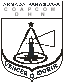 Boletín de Observaciones HidrométricasNivel de los Ríos y Lagos según Escalas Hidrométricas             S/D: Sin Datos    S/E: Sin Escala    E: Estacionado    N: Nivel                                                                                                                                                                                                                                                                                                                                                                                                                                                                                                                                                                                                                                                                                                                                                                                                                                                                             . Puerto que ha quedado sin escala o sin personal capacitado para la lectura           . OBSERVACIÓN: El lago Ypacarai se encuentra actualmente S/E                                                                 MARÍA DE LOS ÁNGELES CANTERO RODRÍGUEZTte. F - Jefe Div. TécnicaCOMANDO DE LA ARMADACOMANDO DE APOYO DE COMBATEDIRECCIÓN DE HIDROGRAFÍA Y NAVEGACIÓNMariano Roque Alonso, 4 de Noviembre de 2018Mariano Roque Alonso, 4 de Noviembre de 2018Mariano Roque Alonso, 4 de Noviembre de 2018Mariano Roque Alonso, 4 de Noviembre de 2018Mariano Roque Alonso, 4 de Noviembre de 2018Mariano Roque Alonso, 4 de Noviembre de 2018Mariano Roque Alonso, 4 de Noviembre de 2018Mariano Roque Alonso, 4 de Noviembre de 2018Mariano Roque Alonso, 4 de Noviembre de 2018PUERTOSNivel delRio en m.CRECIÓen cm.BAJÓen cm.EEOBSERVACIÓNFECHAALTURAS MAX.REGISTRADASRIO PARAGUAYRIO PARAGUAYRIO PARAGUAYRIO PARAGUAYRIO PARAGUAYRIO PARAGUAYRIO PARAGUAYRIO PARAGUAYRIO PARAGUAYCÁCERES (Brasil)1.5646,58m/03-82CUIABÁ (Brasil)0.28610,36m/02-95LADARIO(Brasil)2.6026,63m/04-88COÍMBRA(Brasil)2.6725,57m/04-80ZONA NORTEZONA NORTEZONA NORTEZONA NORTEZONA NORTEZONA NORTEZONA NORTEZONA NORTEZONA NORTEBAHÍA NEGRA3.91EE6,95m/06-82FUERTE OLIMPO5.9339,60m/06-88PUERTO MURTINHO (Br)5.4869,71m/06-82ISLA MARGARITA5.4757,11m/03-16VALLEMÍ4.9058,56m/06-82CONCEPCIÓN4.9818,66m/05-92ANTEQUERA4.60EE13/06/186,94m/12-15ROSARIO5.8118,20m/05-92REMANSO CASTILLO5.7867,88m/12-15ZONA SURZONA SURZONA SURZONA SURZONA SURZONA SURZONA SURZONA SURZONA SURASUNCIÓN5.85119,01m/05-83PILCOMAYO 6.01Sobre escala31/03/18ITA ENRAMADA6.24118,20m/01-16SAN ANTONIO5.92107,98m/01-16VILLETA6.13138,94m/06-83ALBERDI6.95510,14m/06-92TEBICUARY  (Villa Florida)4.37125,75m/10-17BERMEJO5.7036,80m/02/18PILAR 6.501410,05m/05-83HUMAITÁ6.1846,75m/06-17RIO PARANÁRIO PARANÁRIO PARANÁRIO PARANÁRIO PARANÁRIO PARANÁRIO PARANÁRIO PARANÁRIO PARANÁÁREA NAVAL DEL ESTE19.3085  22,17m/09-06CIUDAD DEL ESTE16.6611136,35m/06-14PRESIDENTE FRANCO18.1310536,50m/09-86RIO YGUAZU (3 Front.)14.819226,88m/10-09CAPANEMA (Rio Iguazú-Br)3.381210,64m/10-05MAYOR OTAÑO11.0070Sin escalaSin escala17/04/1814,00m/04-18ENCARNACIÓN10.12E10,60m/10-82AYOLAS3.7337,65m/08-83CORATEI3.60104,90m/01-18PANCHITO LÓPEZ4.58195,60m/01-18ITA CORA5.70349,08m/05-98PASO DE PATRIA (Ita Pirú)5.32238,90m/07-83CERRITO4.92304,70m/01-18RIO PILCOMAYORIO PILCOMAYORIO PILCOMAYORIO PILCOMAYORIO PILCOMAYORIO PILCOMAYORIO PILCOMAYORIO PILCOMAYORIO PILCOMAYOPOZO HONDO3.74147,23m/02-18LAGO ITAIPULAGO ITAIPULAGO ITAIPULAGO ITAIPULAGO ITAIPULAGO ITAIPULAGO ITAIPULAGO ITAIPULAGO ITAIPUSALTO DEL GUAIRA7.1157,35m/06-17Dest. Naval SO1ª J Carrera7.00EE7,12m/06-17